Зонирование. Центр «Точка роста» на базе ГБОУ СОШ с. ЕкатериновкаЛаборатория технологическая (робототехника) 47,2 м²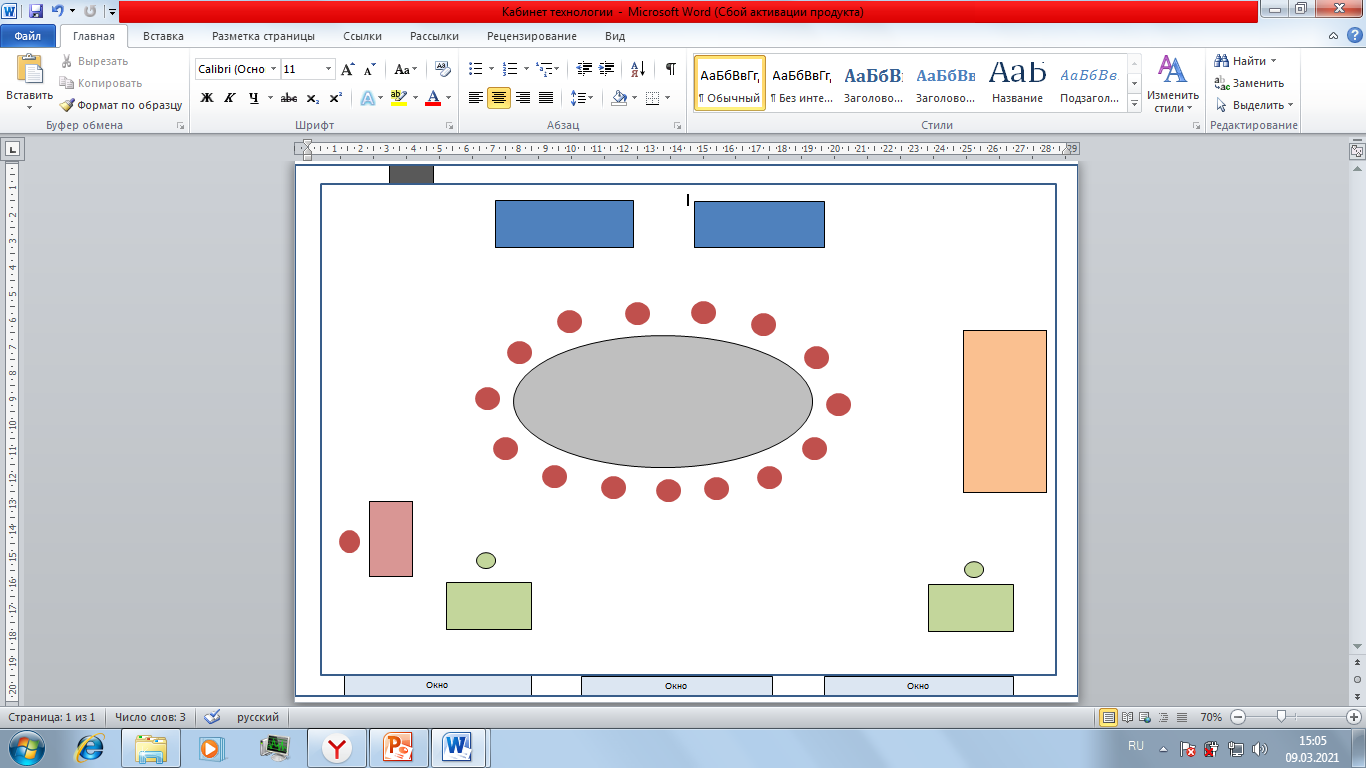                             Зона информатики                             и программирования                            Рабочие столыРабочая зона педагога                            Зона хранения                             Стол для занятий по                                            робототехнике стационарный                            Арка – вход в кабинет информатикиСогласованоГл. консультант МОиН СО_______________ Ю.В. Пряхина«______»__________ 2021 г.СогласованоИ.о. руководителяЮго-Западного управления МОиН СО_______________ М.А. Спирина«______»__________ 2021 г.СогласованоГлава м.р. Безенчукский_______________ В.В. Аникин«______»__________ 2021 г.